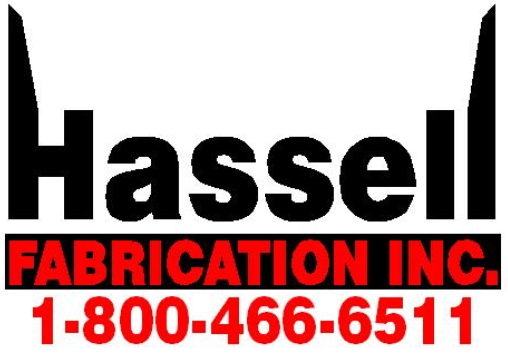 Limited Warranty Hassell Fabrication Inc. warrants each new truck body purchased directly from Hassell Fabrication or its authorized dealers to be free from defects in material and workmanship under normal operating conditions with loads not exceeding manufacturer’s rated capacity and when properly maintained for a period of 12 months after delivery.This warranty is limited to truck bodies and/or accessories manufactured by Hassell Fabrication.  It does not cover post-production or distributor modifications performed by other than Hassell Fabrication.  Exclusions from warranty:Components manufactured by persons or entities other than Hassell Fabrication, (such as hydraulic pumps, motors, valves, bearings, PTOs, tarps, vibrators, etc.) beyond the manufacturer’s warranty, if any.Any damage from misuse, negligence, alteration, accident, or environmental damage including rust, storm damage, or exposure to extreme temperatures.  Design or post-production modifications Paint.  Limited to adhesion to metal surfaces only, excluding inside and understructure of truck body.Normal maintenance servicesPurchaser’s Exclusive RemediesHassell Fabrication’s sole obligation under this warranty will be to repair or replace, at its discretion, any warranted unit or part as described above which shall be returned to Hassell Fabrication for examination to determine if defective.  Freight or transportation costs to Hassell Fabrication will be paid by the purchaser.  Hassell Fabrication will not assume any responsibility for repairs made by anyone other than Hassell Fabrication.  Customer should contact Hassell Fabrication regarding any potential warranty repairs prior to commencing any service or repair work; Hassell Fabrication will not assume any charges for unauthorized repair work.  Hassell Fabrication does not assume any liability for any secondary charges, travel, loss of use, down time, or any other incidental or consequential expenses related to parts deemed defective.  Hassell fabrication reserves the right to deny any claim which does not meet any of the above requirements and refuse estimates it deems excessive.Limitation of DamagesThe purchaser’s remedy stated above will be exclusive for any and all claims against Hassell Fabrication whether based on contract, negligence, tort, or any other theory.  In no event shall Hassell Fabrication be liable for any consequential damage that may result from a defect of a truck body or part.  Limitation of ActionsAny action for breach of warranty must be commenced within one year of the breach claimed.Hassell Fabrication Inc., 250 Dead Indian Memorial Rd., Ashland OR 97520(800) 466-6511  hassellfab@gmail.com 